GUÍA DE INGLÉS 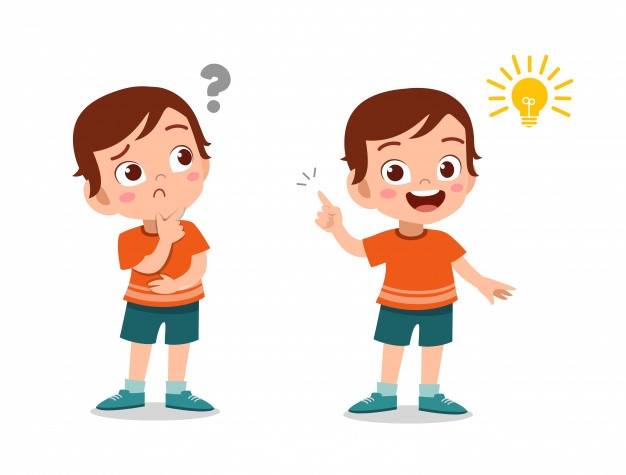 I Read the text about this city and then follow the instructions. (Lee el texto sobre la ciudad y luego, sigue las instrucciones.) 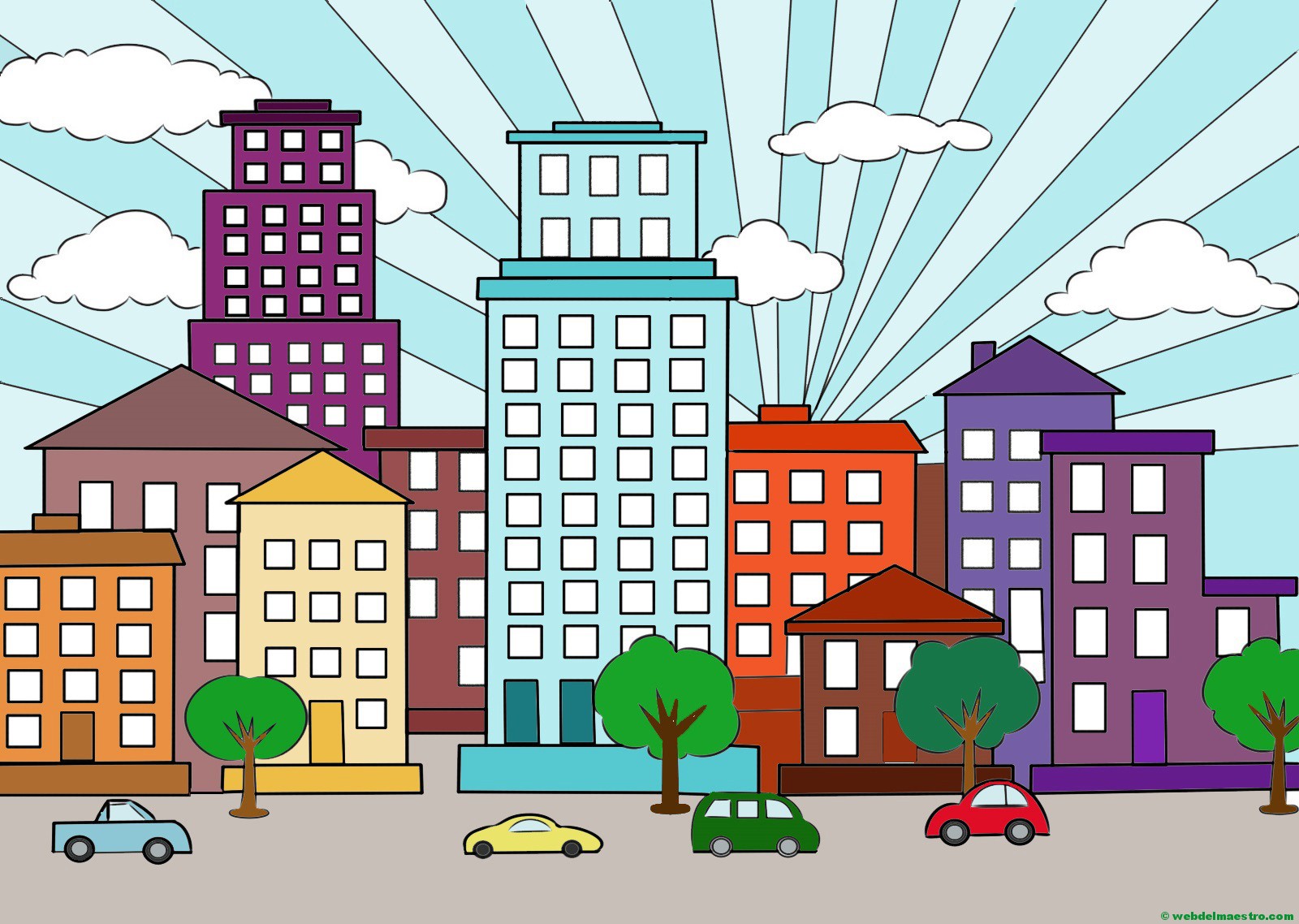 I CHOOSE the correct answer for each question about the text. (ELIGE la respuesta correcta para cada pregunta sobre el texto.)1.- What is he describing?a) His city.b) His school.c) His house.2.- Where does the mother work?a) In the school.b) In the restaurant.c) In the hospital.3.- Where does the father work?a) In the Police station.b) In the Chinese restaurant.c) In the supermarket. 4.- Where does he go with his friends?a) To the cinema.b) To the park.c) To the Chinese restaurant. 5.- Where does the spinning class do? a) In the hospital.b) In the school.c) In the gym. II MAKE A LIST about the places of the city mentioned in the text.There is a space for each one (Haz una lista sobre los lugares de la ciudad mencionadas en el texto. Hay un espacio para cada una.) 1.- ___________________________.	2.- ___________________________.3.- ___________________________.4.- ___________________________.5.-____________________________.6.- ___________________________.7.-____________________________.8.- ___________________________.  *Enviar foto de la guia desarrollada al whatsapp del curso y archivar en cuaderno de la asignatura.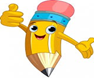 Name:Grade: 4°A   Date: semana N° 24¿QUÉ APRENDEREMOS?¿QUÉ APRENDEREMOS?¿QUÉ APRENDEREMOS?Objetivo (s): OA6 – OA13Objetivo (s): OA6 – OA13Objetivo (s): OA6 – OA13Contenidos: Lugares de la ciudad en inglés.Contenidos: Lugares de la ciudad en inglés.Contenidos: Lugares de la ciudad en inglés.Objetivo de la semana: Comprender e identificar vocabulario relacionado a los lugares de la ciudad en inglés.   Objetivo de la semana: Comprender e identificar vocabulario relacionado a los lugares de la ciudad en inglés.   Objetivo de la semana: Comprender e identificar vocabulario relacionado a los lugares de la ciudad en inglés.   Habilidad: Identifican léxico relevante aprendido en inglés.Habilidad: Identifican léxico relevante aprendido en inglés.Habilidad: Identifican léxico relevante aprendido en inglés.